proposta de acompanhamento da aprendizagemGabarito comentado1. Resposta pessoal. Exemplos de resposta:5 embalagens para 1 000 unidades, 8 embalagens para 100 unidades e 6 embalagens para 
10 unidades.4 embalagens para 1 000 unidades, 18 embalagens para 100 unidades e 6 embalagens para 
10 unidades.O aluno que responde corretamente sabe ler e identificar características do sistema de numeração decimal envolvendo números naturais até a ordem das unidades de milhar. O aluno que ainda não desenvolveu a habilidade pode ter confundido dezenas com centenas. Para os alunos que não desenvolveram ou desenvolveram parcialmente a habilidade, retome as atividades das páginas 14 a 21 da Unidade 1 do Livro do Estudante, que exploram situações que envolvem reflexão sobre o sistema de numeração decimal, como posição, classes, composição, decomposição e ordenamento. 2. 32 452 369, 32 453 269, 32 456 239, 32 456 329.O aluno que responde corretamente sabe ler e comparar números naturais até a ordem das unidades de milhões. O aluno que não desenvolveu a habilidade pode ter ordenado os números sem considerar as ordens, cujas posições são definidoras de maior grandeza, baseando-se apenas nas centenas e nas unidades de milhar. Para os alunos que não desenvolveram ou desenvolveram parcialmente a habilidade, retome as atividades das páginas 14 a 21 da Unidade 1 do Livro do Estudante, que exploram situações que envolvem reflexão sobre o sistema de numeração decimal, como posição, classes, composição, decomposição e ordenamento.3. 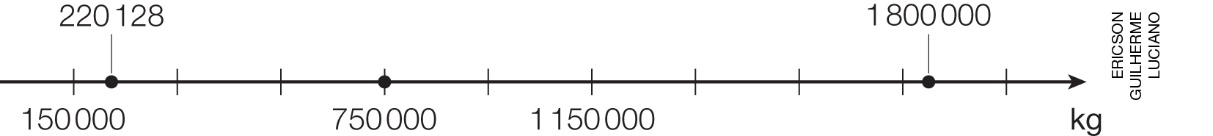 O aluno que responde corretamente sabe localizar números naturais na reta numérica. O aluno que não desenvolveu a habilidade pode ter posicionado os números sem considerar as marcações na reta. Para os alunos que não desenvolveram ou desenvolveram parcialmente a habilidade, retome as atividades das páginas 24 e 25 da Unidade 1 do Livro do Estudante, que exploram a reta numérica. 4.O aluno que responde corretamente compreende o arredondamento de números naturais até a ordem das unidades de milhão. O aluno que ainda não desenvolveu a habilidade pode ter confundido as ordens. Para os alunos que não desenvolveram ou desenvolveram parcialmente a habilidade, retome as atividades das páginas 28 a 33 da Unidade 1 do Livro do Estudante, que tratam de situações que envolvem reflexão sobre o sistema de numeração decimal, como ordens, classes e arredondamento. 5. a) Branco; 28 pontos.b) Ao todo, foram marcados 76 pontos pelos 4 times.O aluno que responde corretamente sabe ler e interpretar dados apresentados em gráficos pictóricos. O aluno pode errar ao responder às perguntas por ignorar que cada ícone (bola de basquete) representa 4 pontos e contar cada bola como um ponto. Para o aluno que não desenvolveu ou desenvolveu parcialmente a habilidade, retome a atividade da página 68 da Unidade 2 do Livro do Estudante. Essa atividade trata de situação que envolve análise e interpretação de gráfico pictórico.6. a) No saquinho B é mais provável sortear a bola de cor verde.b) É mais provável sortear a bola de cor amarela no saquinho A.c) No saquinho A, a bola com menor probabilidade de ser sorteada é a de cor verde.d) No saquinho B é possível sortear uma bola de cor laranja.O aluno que responde corretamente sabe apresentar os possíveis resultados de um experimento aleatório, estimando se esses resultados são igualmente prováveis ou não. Para o aluno que ainda não desenvolveu ou desenvolveu parcialmente a habilidade, retome as atividades das páginas 36 
e 37 da Unidade 1 do Livro do Estudante. Essas atividades exploram situações que envolvem a análise de eventos aleatórios e os resultados possíveis.7. 723 bombons. Estratégias pessoais.Exemplo de respostas:O aluno que responde corretamente sabe resolver problemas de multiplicação com números naturais utilizando estratégias diversas. O aluno pode ter se esquecido de adicionar 3 bombons que não foram empacotados. Para o aluno que ainda não desenvolveu ou desenvolveu parcialmente a habilidade, retome as páginas 50 a 52 da Unidade 2 do Livro do Estudante, que apresentam atividades que envolvem multiplicação e diferentes estratégias de resolução.8. 102 pastéis. Estratégias pessoais.Exemplo de respostas: O aluno que responde corretamente sabe resolver problemas de subtração com números naturais utilizando estratégias diversas. O aluno pode ter errado ao adicionar 2 100 a 1 998. Para o aluno que ainda não desenvolveu ou desenvolveu parcialmente a habilidade, retome as páginas 46 a 49 da Unidade 2 do Livro do Estudante, que envolvem subtrações e diferentes estratégias de resolução. 9. 2 060, 2 135, 2 210, 2 285, 2 360, 2 435 e 2 510.O aluno que responde corretamente sabe identificar regularidades em sequências numéricas compostas por múltiplos de um número natural, demostrando compreensão acerca do sistema de numeração decimal. Para o aluno que ainda não desenvolveu ou desenvolveu parcialmente a habilidade, retome as páginas 61 a 63 da Unidade 2 do Livro do Estudante, que exploram sequências numéricas. 10. Alternativa d.O aluno que seleciona a alternativa d compreende e sabe resolver problemas de subtração com números naturais. O aluno que selecionou a alternativa a pode ter errado ao realizar a adição dos dois números mencionados no problema, desse modo não desenvolveu a habilidade. O aluno que selecionou a alternativa b pode ter usado o algoritmo errado no procedimento, entendendo que 
1 – 1 = 1, e não realizar os desagrupamentos das ordens superiores quando necessários e, portanto, não desenvolveu a habilidade. O aluno que selecionou a alternativa c pode ter errado ao usar o algoritmo, deixando de realizar os desagrupamentos das ordens superiores quando necessários, e desenvolveu parcialmente a habilidade. Para os alunos que não desenvolveram ou desenvolveram parcialmente a habilidade, retome as atividades das páginas 46 e 47 da Unidade 2 do Livro do Estudante. Essas atividades trazem situações-problema que envolvem subtração.11. Alternativa a.O aluno que seleciona a alternativa a sabe resolver problemas de multiplicação com números naturais. O aluno que selecionou a alternativa b pode ter errado no uso do algoritmo, posicionando incorretamente os resultados parciais das multiplicações, desse modo desenvolveu parcialmente a habilidade. O aluno que selecionou a alternativa c pode ter errado por realizar a subtração dos números mencionados na atividade e, portanto, não desenvolveu a habilidade. O aluno que selecionou a alternativa d pode ter errado por apenas identificar um dos valores existentes no problema e também não desenvolveu a habilidade. Para os alunos que não desenvolveram ou desenvolveram parcialmente a habilidade, retome as atividades das páginas 50 a 52 da Unidade 2 do Livro do Estudante. Essas atividades trazem situações-problema que envolvem multiplicações.12. Alternativa d.O aluno que seleciona a alternativa d sabe interpretar e resolver problemas de divisão com números naturais. O aluno que selecionou a alternativa a pode ter errado por multiplicar os números mencionados no problema, desse modo não desenvolveu a habilidade. O aluno que selecionou a alternativa b pode ter errado ao acrescentar um zero incorretamente no algoritmo da divisão e desenvolveu parcialmente a habilidade. O aluno que selecionou a alternativa c pode ter errado nas multiplicações por 15 e, desse modo, desenvolveu parcialmente a habilidade. Para os alunos que não desenvolveram ou desenvolveram parcialmente a habilidade, retome as atividades das páginas 53 a 57 da Unidade 2 do Livro do Estudante. Essas atividades trazem situações-problema que envolvem divisão.13. Alternativa b.O aluno que seleciona a alternativa b sabe identificar regularidades em sequências numéricas de números naturais, mostrando compreender o sistema de numeração decimal. O aluno que selecionou a alternativa a pode ter errado por não identificar apenas a regra da segunda sequência, desse modo desenvolveu parcialmente a habilidade. O aluno que selecionou a alternativa c pode ter errado por apenas identificar a regra referente à segunda sequência e não desenvolveu a habilidade. O aluno que selecionou a alternativa d pode ter errado por não identificar a regra da terceira sequência e desenvolveu parcialmente a habilidade. Para o aluno que não desenvolveu ou desenvolveu parcialmente a habilidade, retome as páginas 61 a 63 da Unidade 2 do Livro do Estudante, que exploram sequências numéricas. 14. Alternativa c.O aluno que seleciona a alternativa c sabe apresentar todos os possíveis resultados de um experimento aleatório. O aluno que selecionou a alternativa a pode ter errado por considerar que existe apenas a possibilidade que ocorrerá, desse modo não desenvolveu a habilidade. O aluno que selecionou a alternativa b pode ter errado por identificar apenas as possibilidades em que cada um dos meninos pode ocupar o primeiro lugar, sem considerar a posição dos demais e não desenvolveu a habilidade. O aluno que selecionou a alternativa d pode ter errado por multiplicar o número de meninos pelo número de posições e desenvolveu parcialmente a habilidade. Para os alunos que não desenvolveram ou desenvolveram parcialmente a habilidade, retome as atividades das páginas 36 a 37 da Unidade 1 do Livro do Estudante. Essas atividades tratam de situações-
-problema que envolvem a apresentação dos resultados possíveis de um experimento aleatório.15. Alternativa c.O aluno que seleciona a alternativa c sabe resolver problemas de adição com números naturais. O aluno que selecionou a alternativa a pode ter errado ao posicionar os algarismos no uso do algoritmo convencional, desse modo não desenvolveu a habilidade. O aluno que selecionou a alternativa b pode ter errado por posicionar os algarismos no uso do algoritmo usual e ainda errar por não realizar os reagrupamentos das ordens inferiores nas superiores quando necessários e não desenvolveu a habilidade. O aluno que selecionou a alternativa d pode ter errado por deixar de realizar os reagrupamentos das ordens inferiores nas superiores quando necessários e desenvolveu parcialmente a habilidade. Para os alunos que não desenvolveram ou desenvolveram parcialmente a habilidade, retome as atividades das páginas 44 e 45 da Unidade 2 do Livro do Estudante, que envolvem adição em diferentes situações.NúmeroArredondamento123 456 783123 000 00017 080 50017 100 000x115 234 500115 200 000x870 734 000870 700 000x45 899 91146 000 000Estratégia 1Usando multiplicação e decomposição:6 × 120 + 3 =6 × 100 + 6 × 20 + 3 =600 + 120 + 3 = 723Estratégia 2 Usando a propriedade comutativa e adição de parcelas iguais:6 × 120 =120 + 120 + 120 + 120 + 120 + 120 = 720720 + 3 = 723Estratégia 1Usando algoritmo usual da subtração:2 100 – 1 998 = 102Estratégia 2Usando arredondamento e compensando a operação usada no arredondamento:1 998 arredonda para 2 0002 100 – 2 000 = 100Ao arredondar, adicionamos duas unidades, então precisamos acrescentar duas unidades para compensar.100 + 2 = 102